The Ottis Lock Endowment Award for
Best Book on East Texas HistoryThe Ottis Lock Award for superior publication in East Texas history seeks to recognize outstanding publications in various areas of emphasis. Nominations, to be made by publishers, shall consist of a completed Lock nomination form, the author's vita, and five copies of the work nominated. Awards are announced at the ETHA Fall Conference & Annual Meeting in Nacogdoches, Texas.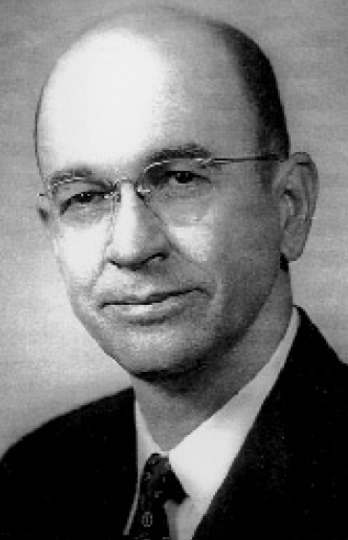 A nomination form and a list of past recipients is attached.All nominations must be submitted BEFORE June 15 of each year.The Ottis Lock Endowment Award for
Best Book on East Texas History | Cover Sheet

Submission Deadline: June 15Nominations are submitted by the publisher. All nominations must be submitted BEFORE June 15 of each year. Completed nominations should be shipped via FedEX or UPS to:Ottis Lock Endowment CommitteeEast Texas Historical Association2009 Raguet, Ferguson Bldg. Room 293Nacogdoches, TX 75962-6223PAST RECIPIENTS2017 | Debbie Liles and Angi Boswell
Women in Civil War Texas2016 | Richard Orton
Best Historical Mixed Media/Photography/Artistic Value
The Upshaws of County Line
UNT Press2016 | Andrew Torget
Seeds of Empire: Cotton, Slavery, and the Transformation of the Texas Borderlands,1800-1850
University of North Carolina Press2016 | Thad Sitton & Carolyn Brown
Caddo: Visions of a Southern Cypress Lake,
Texas A&M Press2015 | Jere Jackson
Designing Modern, Nacogdoches
SFA Press2014 | Bernadette Pruitt
The Other Great Migration: The Movement of Rural African Americans to Houston, 1900-1941
Texas A&M Press2014 | Lawrence T. Jones
Lens on the Texas Frontier
Texas A&M Press2013 |Dan Utley and Milton Jordan
Just Between Us
Stephen F. Austin University Press.2013 | Kate Sayen Kirkland 
Captain James A. Baker of Houston, 1857 – 1941
Texas A&M University Press2012 | Steven Fenberg
Unprecedented Power: Jesse Jones, Capitalism, and the Common Good2011 | A. Ray Stephens
“Texas”: A Historical Atlas”2010 | Heather Green Wooten
The Polio Years in Texas: Battling a Terrifying Unknown
Texas A&M University Press2010 | Gene Preuss
To Get a Better School System: One Hundred Years of Education Reform in Texas
Texas A&M University Press2009 | Kyle G. Wilkison
Yeomen, Sharecroppers, and Socialists: Plain Folk Protest in Texas, 1870 - 1914
Texas A&M University Press2008 | James Smallwood
The Feud That Wasn't 
Texas A&M University Press2007 | Thad Sitton / James H. Conrad
Independent Black Texans In The Time of Jim Crow
University of Texas Press2007 | Jack K. Selden
Return: The Parker Story
Clacton Press2006 | Charles H. Russell
Undaunted: A Norwegian Woman in Frontier Texas
Texas A&M University Press2005 | Ricky F. Dobbs
Yellow Dogs and Republicans: Allan Shivers and Texas Two-Party Politics 
Texas A&M University Press2004 | Helen G. Green
East Texas Daughter
Texas Christian University Press2003 | Bob Bowman, Doris Bowman, and Edward Barrett
The Mystery of Lady Bountiful
Best of East Texas Publishers2003 | Jo Ann Stiles, Judith Linsley, and Ellen Rienstra
Giant Under the Hill: A History of the Spindletop Oil Discovery in Beaumont, Texas, in 1901
Texas State Historical Association2003 | Caleb Pirtle II and Terry Stembridge
Echoes From Forgotten Streets: Memories of Kilgore, Texas: The Oil Capital of America
Dockery House Publishing2002 |Robert Mayberry, Jr.
Texas Flags
Texas A & M University Press2001 | Betje Black Klier
Pavie in the Borderlands: The Journey of Théodore Pavie to Louisiana and Texas, 1829-1830 Including Portions of His Souvenirs Atlantiques
Louisiana State University Press2001 | Gregg Cantrell
Stephen F. Austin: Empresario Of Texas 
Yale University Press2000 |George Dawson, Sr. & Richard Glaubma
Life Is So Good
Random House1999 | M. Jane Johansson
Peculiar Honor: A History of the 28th Texas Cavalary, 1862-1865
University of Arkansas Press1998 | Jerry Bryan Lincecum, Edward Hake Phillips & Peggy A. Redshaw
Science on the Texas Frontier: Observations of Dr. Gideon Lincecum
Texas A & M University Press1998 | Elizabeth Hayes Turner
Women, Culture & Community
Oxford University Press1998 | Jonathan Hook (Hon Men)
The Alabama-Coushatta Indians
Texas A & M University Press1997 | Carol Morris Little
A Comprehensive Guide to Outdoor Sculpture in Texas 
University of Texas Press1997 | Ellen Beasley
The Alleys and Backbuildings of Galveston
Texas A & M University Press1996 | F. Todd Smith 
The Caddo Indians Tribes at the Convergence of Empires 1542-1854
Texas A & M University Press1996 | Thad Sitton
Backwoodsmen: Stockmen and Hunters along a Big Thicket River Valley 
University of Oklahoma Press1995 | W. T. Block
East Texas Mill Towns & Ghost Towns
Best of East Texas Publishers1995 | Patricia S. Prather & Jane C. Monday
From Slavery to Statesman: The Legacy of Joshua Houston, Servant to Sam Houston 
University of North Texas Press1994 | Douglas Hale
The Third Texas Calvary in the Civil War
University of Oklahoma Press1993 | Madge Thornall Roberts
Star of Destiny: The Private Life of Sam & Margaret Houston
University of North Texas Press1993 | Paul Lack
The Texas Revolutionary Experience: A Political & Social History 1835-1836
Texas A & M University Press1992 | Marguerite Johnston
Houston: The Unknown City, 1836-1946
Texas A & M University Press1991 | Harold M. Hyman
Oleander Odyssey: The Kempners of Galveston, Tx, 1854-1980s
Texas A & M University Press1990 | Robert W. McDaniel & Henry C. Dethloff
Pattillo Higgins & the Search for Texas Oil
Texas A & M University Press1990 | Randolph B. Campbell
An Empire for Slavery: The Peculiar Institution in Texas 1821-1865
Louisiana State University Press1989 | Bob Bowman
35 Best Ghost Towns of East Texas
Best of East Texas Publishers1989 | Donald R. Walker
Penology For Profit: A History of the Texas Prison System
Texas A & M University Press1988 | Kenneth B. Ragsdale
The Year America Discovered Texas: Centennial'36
Texas A & M University Press1987 | Elizabeth Silverthorne
Plantation Life in Texas
Texas A & M University Press1986 | Thad Sitton & James Conrad
Every Sun That Rises: Wyatt Moore of Caddo Lake
University of Texas Press1985 | Joe C. Truett & Daniel W. Lay
Land of Bears & Honey: A Natural History of East Texas
University of Texas PressBook Title:Author:Author's Mailing Address:Author's Email:Publisher:Publisher's Address:Statement of significance of the publication: